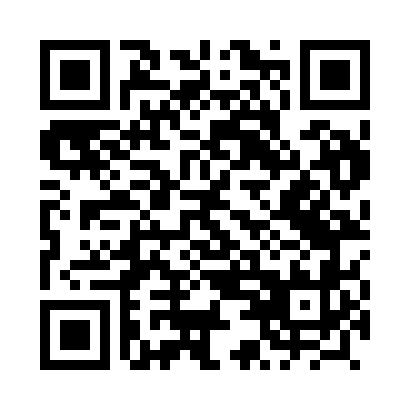 Prayer times for Anielew, PolandWed 1 May 2024 - Fri 31 May 2024High Latitude Method: Angle Based RulePrayer Calculation Method: Muslim World LeagueAsar Calculation Method: HanafiPrayer times provided by https://www.salahtimes.comDateDayFajrSunriseDhuhrAsrMaghribIsha1Wed2:405:1512:445:528:1310:372Thu2:365:1312:445:538:1510:403Fri2:325:1212:445:548:1610:444Sat2:305:1012:435:558:1810:475Sun2:295:0812:435:568:2010:496Mon2:295:0612:435:578:2110:507Tue2:285:0412:435:588:2310:518Wed2:275:0312:435:598:2510:519Thu2:265:0112:436:008:2610:5210Fri2:264:5912:436:018:2810:5311Sat2:254:5712:436:028:3010:5412Sun2:244:5612:436:038:3110:5413Mon2:244:5412:436:048:3310:5514Tue2:234:5312:436:058:3410:5615Wed2:234:5112:436:068:3610:5616Thu2:224:5012:436:068:3710:5717Fri2:214:4812:436:078:3910:5818Sat2:214:4712:436:088:4110:5819Sun2:204:4512:436:098:4210:5920Mon2:204:4412:436:108:4311:0021Tue2:194:4312:436:118:4511:0022Wed2:194:4112:436:128:4611:0123Thu2:184:4012:446:128:4811:0224Fri2:184:3912:446:138:4911:0225Sat2:184:3812:446:148:5011:0326Sun2:174:3712:446:158:5211:0327Mon2:174:3612:446:168:5311:0428Tue2:164:3512:446:168:5411:0529Wed2:164:3412:446:178:5511:0530Thu2:164:3312:446:188:5711:0631Fri2:164:3212:456:188:5811:06